CUADROS DE BONOS EN PESOS – 27/11/2020BONOS EN PESOS CON CER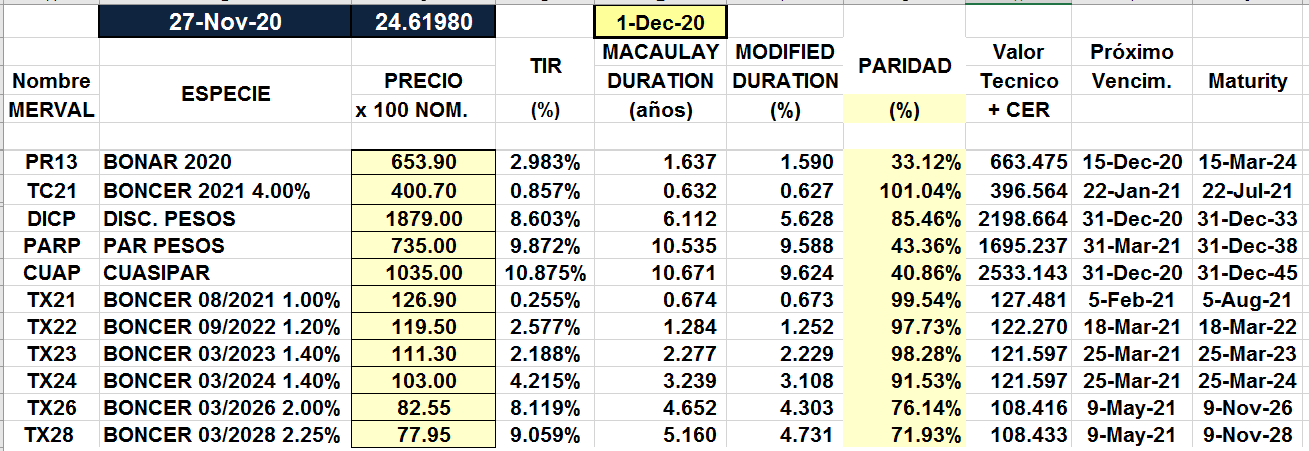 BONOS EN PESOS A TASA FLOTANTE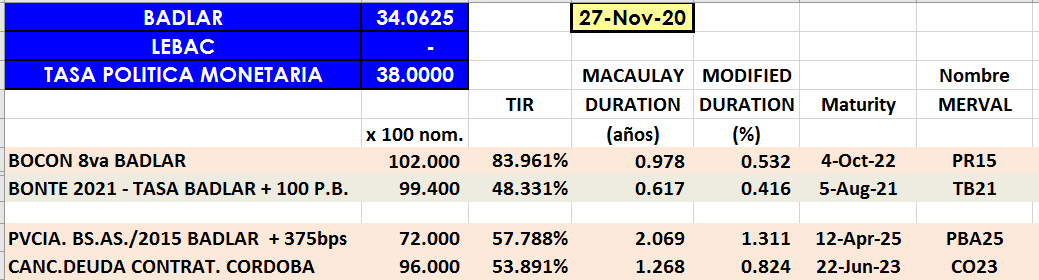 BONOS EN PESOS A CUPON FIJO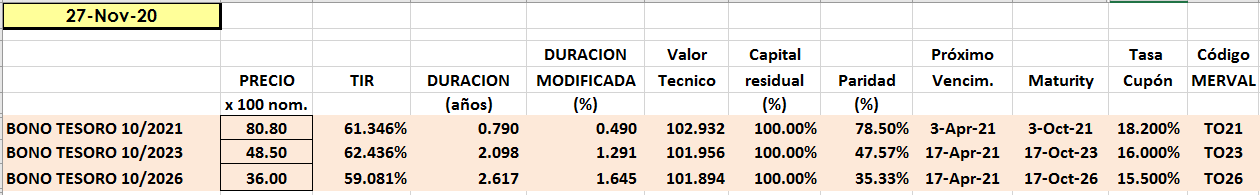 